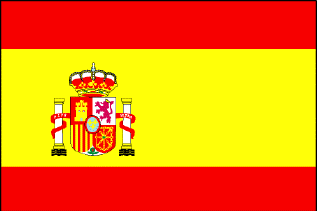 Year 3 SpanishYear 3Spanish Online Home Learning Week2¡Hola! Dear Year 3. ¿Como estas? I am well and missing you all. I have prepared some activities for you to practice your Spanish at home. This week you will only focus on this activity. I will be sending more in the following weeks. Starter : Watch 'Anansi and Turtle' in SpanishTurtle ( )  is hungry so he follows the smell of food until it takes him to the spider(Arana) Anansi's house. She reluctantly allows him in to share her food but tricks him and he leaves hungry. Despite this, he invites Anansi to dinner if she ever feels hungry. One day she turns up - but will she be fed? Can you recognize some words in Spanish?https://www.bbc.co.uk/bitesize/clips/zpcfb9qActivity: Can you draw a picture of  and Anansi? Practice saying fruits and vegetables in Spanish.https://www.youtube.com/watch?v=8H30WwuU6rQ